АДМИНИСТРАЦИЯМУНИЦИПАЛЬНОГО ОБРАЗОВАНИЯУСАДИЩЕНСКОЕ СЕЛЬСКОЕВолховского муниципального районаЛенинградской областидеревня Усадище, д. 127                                              П О С Т А Н О В Л Е Н И Е                    	от 19 июля 2019 года   № 105   	О внесении изменений  в постановление № 161 от  06 ноября 2018 года«Об утверждении муниципальной  программы«О содействии участию населения в осуществлении местного самоуправления в иных формах на территории административного центра муниципального образования  Усадищенское  сельское поселение Волховского муниципального района Ленинградской области на 2019 год»»В результате экономии денежных средств после проведения конкурных процедур                                                           постановляю:         1.Внести следующие изменения в постановление от  06 ноября 2018 года № 161 «Об утверждении муниципальной  программы «О содействии участию населения в осуществлении местного самоуправления в иных формах на территории административного центра муниципального образования  Усадищенское  сельское поселение Волховского муниципального района Ленинградской области на 2019 год»»:         1.1 Раздел « Цели  и основные задачи Программы» - подраздел « Основные мероприятия Программы» читать в следующей редакции:- Замена участка асфальто-бетонного покрытия площади напротив МКД № 33 д.Усадище;- Благоустройство центральной площади д.Усадище и прилегающей к ней территории:             - приобретение   скамеек и  урн на центральную площадь дер. Усадище ;           - устройство участка пешеходной дорожки от центральной площади д.Усадище к МОУ « Усадищенская средняя общеобразовательная школа»;           - устройство демонстрационной площадки на центральной площади д. Усадище ;          -  приобретение цветочниц  на центральную площадь д.Усадище.       1.2 Раздел « Объем финансовых ресурсов на исполнение мероприятий Программы на 2019 год» читать в следующей редакции :2019 год –    1 093800.00 руб.,из них -  1028800.00  руб. из средств    областного бюджета,60000.00  руб. из средств местного бюджета5000.00 руб. внебюджетные средства        1.3  Приложение 2  читать в следующей редакции:	П Л А Н		мероприятий муниципальной программы«О содействии участию населения в осуществлении местного самоуправления в иных формах на территории административного центра муниципального образования Усадищенское  сельское поселение Волховского муниципального района Ленинградской области на 2019 год»2. Настоящее постановление опубликовать в газете «Провинция. Северо-Запад» и разместить на официальном сайте МО Усадищенское сельское поселение Волховского муниципального района Ленинградской области. 3. Постановление вступает в силу на следующий день после его официального опубликования ( обнародования).4. Контроль за исполнением данного постановления оставляю за собой.Глава администрации                                                                           В.В.Кращенко№п/пНаименование мероприятийСрок исполненияОтветственный исполнительОбъем финансирования, рублейОбъем финансирования, рублейОбъем финансирования, рублейОбъем финансирования, рублей№п/пНаименование мероприятийСрок исполненияОтветственный исполнительВсегообластной бюджет местный бюджетВнебюджетныесредства1.Замена участка асфальто-бетонного покрытия  площади напротив МКД № 33 д.Усадище2019Администрация, инициативная комиссия791973.96747623.4240350.544000.002Благоустройство центральной площади д.Усадище и прилегающей к ней территории:2019Администрация, инициативная комиссия301826.04281176.5819649.461000.002.1Приобретение  скамеек и урн на центральную площадь д.Усадище 2019Администрация, инициативная комиссия48800.0042800.005000.001000.002.2  Устройство участка пешеходной дорожки от центральной площади д.Усадище к МОУ « Усадищенская  средняя общеобразовательная школа»2019Администрация, инициативная комиссия97346.9090597.906749.00-2.3 Устройство демонстрационной площадки на центральной площади д.Усадище;2019Администрация, инициативная комиссия90130.2485530.244600.00-2.4Приобретение цветочниц на центральную площадь д.Усадище2019Администрация, инициативная комиссия65548.9062248.443300.46-Итого:20191093800.001028800.0060000.005000.00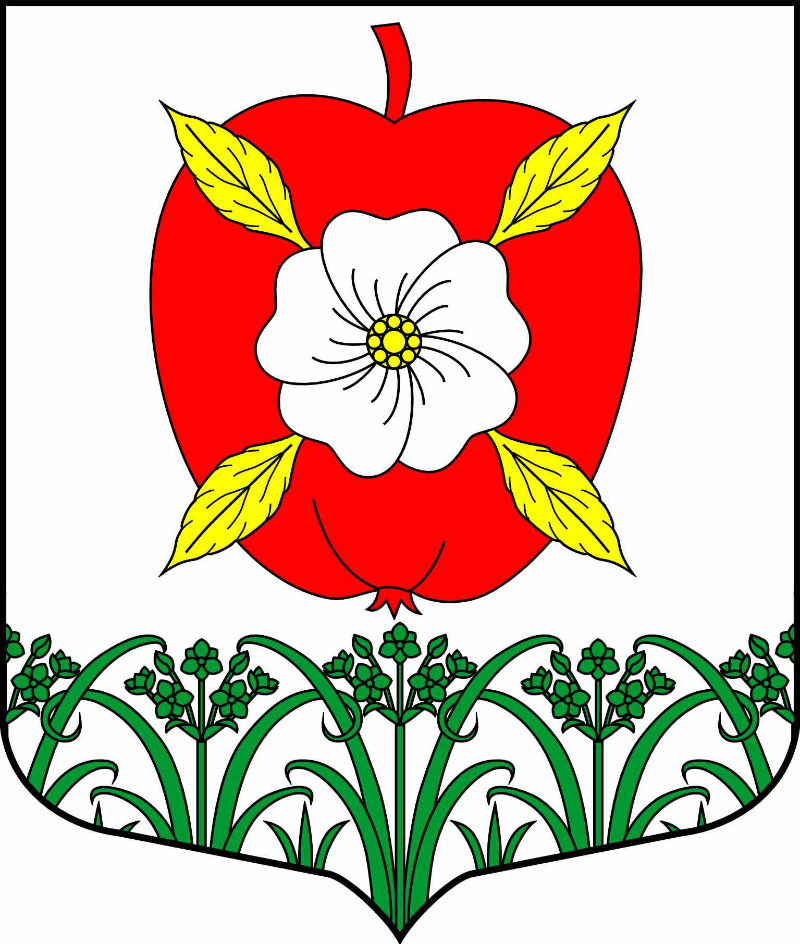 